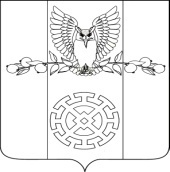 ПОСТАНОВЛЕНИЕАДМИНИСТРАЦИИ  КУЙБЫШЕВСКОГО  СЕЛЬСКОГО  ПОСЕЛЕНИЯ  СТАРОМИНСКОГО  РАЙОНАот  27 октября 2020 г.                                                                             №  64х. Восточный СосыкО внесении изменений в постановление администрации Куйбышевского сельского поселения Староминского района от 01 октября 2018 года №103 «Об утверждении муниципальной программы Куйбышевского сельского поселения Староминского района «Дорожное хозяйство и повышение безопасности дорожного движения на территории Куйбышевского сельского поселения» 	В соответствии с Порядком принятия решения о разработке, формировании, реализации, оценки эффективности реализации муниципальных программ Куйбышевского сельского поселения Староминского района,  утвержденного постановлением администрации Куйбышевского  сельского поселения Староминского района от 17 августа  2016 года № 125  «Об утверждении Порядка принятия решения о разработке, формировании, реализации, оценки эффективности реализации муниципальных программ Куйбышевского сельского поселения Староминского района», руководствуясь статьей 31 Устава Куйбышевского сельского поселения Староминского района,  п о с т а н о в л я ю:Внести в приложение к постановлению администрации Куйбышевского сельского поселения Староминского района от 01 октября 2018 года №103 «Об утверждении муниципальной программы Куйбышевского сельского поселения Староминского района «Дорожное хозяйство и повышение безопасности дорожного движения на территории Куйбышевского сельского поселения» изменения, изложив его в новой редакции (прилагается).         2.   Специалисту 1 категории администрации Куйбышевского сельского поселения Староминского района (Макарова) обеспечить его размещение на официальном сайте администрации Куйбышевского сельского поселения Староминского района в информационно-телекоммуникационной сети «Интернет» http://kuibishevsp.ru.3. Постановление вступает в силу со дня его подписания.Глава Куйбышевского сельского поселенияСтароминского района				                                              С.В.Демчук                          ПРИЛОЖЕНИЕУТВЕРЖДЕНпостановлением администрации Куйбышевского сельского поселенияСтароминского районаот  27 октября 2020 г.  № 64«ПРИЛОЖЕНИЕ УТВЕРЖДЕН постановлением администрации Куйбышевского сельского поселения Староминского района  от 01 октября 2018 года  № 103 (в редакции постановления администрации Куйбышевского сельского поселения Староминского районаот  27 октября 2020 г.  № 64ПАСПОРТмуниципальной программы Куйбышевского сельского поселения Староминского района«Дорожное хозяйство и повышение безопасности дорожного движения на территории Куйбышевского сельского поселения» Характеристика текущего состояния и основные проблемы дорожного хозяйства и в сфере безопасности дорожного движения на территории Куйбышевского сельского поселения Староминского района1.1. Дорожное хозяйствоЭкономика Куйбышевского сельского поселения напрямую зависит от эффективности работы транспортной инфраструктуры. Автомобильные дороги имеют важное хозяйственное значение для Куйбышевского сельского поселения. Они обеспечивают жизнедеятельность внутри поселения, по ним осуществляются автомобильные перевозки грузов, сельхозпродукции и пассажиров. Сеть автомобильных дорог обеспечивает мобильность населения и доступ к материальным ресурсам.Основное влияние на уровень аварийности на дорогах оказывают нарушения водителями транспортных средств правил дорожного движения, состояние дорожного полотна улично-дорожной сети. С целью стабилизации безопасности дорожного движения и снижения аварийности  необходимо уделять особое внимание состоянию дорожного покрытия дорожной сети, нанесению линий дорожной разметки, наличия пешеходных дорожек, дорожных знаков, пешеходных ограждений на автомобильных дорогах общего пользования местного значения.В соответствии с перечнем автомобильных дорог общего пользования, находящегося в границах Куйбышевского сельского поселения, утвержденным Решением Совета Куйбышевского сельского поселения Староминского района от 19.02.2015 года № 6/2, на территории Куйбышевского сельского поселения имеется 26.9 км. автомобильных дорог общего пользования местного значения, из них асфальтобетонное покрытие – 16 км, грунтовое покрытие – 8,9 км, гравийное покрытие – 2  км.В 2015 - 2020 годах в отношении автомобильных дорог, включенных в перечень автомобильных дорог общего пользования, находящихся в границах Куйбышевского сельского поселения, были выполнены работы по ремонтудорог в гравийном исполнении.Благодаря реализации мероприятий муниципальной программы  в 2015-2020 годах удалось улучшить качество предоставления транспортных услуг населению, значительно снижен рост социальной напряженности и количества обращений граждан с критикой в адрес органов местного самоуправления, а также снижен риск опасного поведения участников дорожного движения.1.2. Безопасность дорожного движения	Проблема аварийности, связанная с автомобильным транспортом, в последнее время приобрела особую остроту в связи с несоответствием дорожно-транспортной инфраструктуры, потребностей общества и государства в безопасном дорожном движении и крайне низкой дисциплиной участников дорожного движения. За 2015-2020 год на территории Куйбышевского сельского поселения зарегистрировано 2 дорожно-транспортное происшествие, в результате которых погибших нет. Кроме того, на территории Куйбышевского сельского поселения 10 остановочных площадок с оборудоваными остановочными павильонами, пешеходный переход вблизи дошкольных и образовательных учреждений нет. Исполнение мероприятий программы позволит на 100% реализовать новые национальные стандарты и существенно повысить уровень безопасности дорожного движения на территории Куйбышевского сельского поселения. Проблема безопасности дорожного движения усиливается в связи с увеличивающейся  плотностью транспорта, количеством транспорта в собственности населения. Сложная обстановка с безопасности дорожного движения характеризуется следующими основными причинами:- постоянно возрастающая мобильность населения;- уменьшение перевозок общественным транспортом и увеличение перевозок личным транспортом;- нарастающая диспропорция между увеличением количества автомобилей и протяжённостью качественной улично-дорожной сети. Следствием такого положения дел являются ухудшение условий дорожного движения, увеличение количества  расхода топлива, как следствие, ухудшение экологической обстановки, а также  наличие ДТП.Сложившееся положение дел усугубляется неэффективным использованием реальных рычагов воздействия на негативные процессы, происходящие в области обеспечения безопасности дорожного движения и недостаточным финансированием.Необходимость разработки и реализации программы обусловлена следующими причинами:- социально-экономическая острота проблемы обеспечения безопасности дорожного движения;- межотраслевой и межведомственный характер проблемы;- необходимость привлечения к решению проблемы органов местного самоуправления.Цели, задачи и целевые показатели, сроки и этапы реализациимуниципальной программыОсновной целью программы будет являться – развитие и содержание транспортной инфраструктуры, обеспечивающей комфортное проживание и безопасное движение граждан и автотранспорта на территории Куйбышевского сельского поселения. 	Условиями достижения цели программы будут являться решение следующих задач:- организация комплекса мероприятий по выполнению работ по капитальному ремонту (ремонту) и содержанию дорожного полотна автомобильных дорог общего пользования местного значения, а так же объектов улично-дорожной сети поселения; - организация комплекса мероприятий по обеспечению безопасности дорожного движения. 	Для контроля за достижением цели предлагается использовать ряд  характеризующих ее целевых показателей, которые  приведены  в  приложении № 1 к паспорту муниципальной программы.	Сроки реализации данной программы 2019-2023 год.          Этапы не предусмотрены.Перечень и краткое описание  основных мероприятий муниципальной программы	Муниципальная программа состоит из следующих основных  мероприятий:Повышение транспортно – эксплуатационного состояния сети автомобильных дорог общего пользования местного значения и объектов транспортной инфраструктуры.Обеспечение безопасности дорожного движения на территории Куйбышевского сельского поселения	В рамках данных мероприятий будут реализовываться полномочия, связанные с организацией дорожной деятельности в отношении автомобильных дорог Куйбышевского сельского поселения, так же  формирование улично-дорожной сети Куйбышевского сельского поселения Староминского района, соответствующей потребностям населения, так же мероприятия по повышению безопасности дорожного движенияПеречень основных мероприятий муниципальной программы изложен в приложении № 2 к муниципальной программе.Обоснование ресурсного обеспечения муниципальной программы	Объемы финансирования мероприятий могут уточняться в соответствии с решением о местном бюджете на соответствующий финансовый год.5. Методика оценки эффективности реализации муниципальной программы	Методика оценки эффективности реализации муниципальной  программы представляет собой алгоритм оценки фактической эффективности в процессе реализации муниципальной программы. Оценка эффективности реализации муниципальной программы рассчитывается на основании:степени реализации основных мероприятий, включенных в муниципальную  программу; степени соответствия запланированному уровню расходов и  эффективности использования финансовых ресурсов;степени достижения целей и решения задач муниципальной программы; Оценка эффективности реализации муниципальной программы проводится специалистами администрации  Куйбышевского сельского поселения в срок до 1 апреля года, следующего за отчетным, на основе информации, необходимой для её проведения, предоставляемой координаторами программ, разработчиками муниципальной программы.  Оценка эффективности реализации муниципальной программы проводится в соответствии с Методикой оценки эффективности реализации муниципальной программы  Куйбышевского сельского поселения Староминского района согласно Порядка принятия решения о разработке, формировании, реализации, оценки эффективности реализации муниципальных программ Куйбышевского сельского поселения Староминского района утвержденного Постановление администрации Куйбышевского сельского поселения Староминского района от  17 августа 2016 года № 125.Механизм реализации муниципальной программы и контроль за ее выполнением	Реализация программы осуществляется путем выполнения программных мероприятий в составе, содержании и объемах предусмотренных ею.	Бюджетные ассигнования на финансовое обеспечение реализации программы утверждаются решением Совета Куйбышевского сельского поселения на очередной финансовый год по соответствующей программе целевой статье расходов местного бюджета (бюджета Куйбышевского сельского поселения).	Контроль за исполнением программы осуществляет главный инспектор  Куйбышевского сельского поселения, курирующий отраслевое направление муниципальной программы.	Текущее управление муниципальной программой осуществляет ее координатор – администрация Куйбышевского сельского поселения, который:- обеспечивает разработку муниципальной программы, ее согласование  участниками муниципальной программы;- формирует структуру муниципальной программы и перечень участников муниципальной программы;- организует реализацию муниципальной программы, координацию деятельности  участников муниципальной программы;- принимает решение о необходимости внесения в установленном порядке изменений в муниципальную программу;- несет ответственность за достижение целевых показателей муниципальной программы;- осуществляет подготовку предложений по объемам и источникам финансирования реализации муниципальной программы на основании предложений  участников муниципальной программы;          -для мониторинга реализации программы главный инспектор  Куйбышевского сельского поселения, курирующий отраслевое направление муниципальной программы, подготавливает и предоставляет  в администрацию Куйбышевского сельского поселения ежеквартальные  отчеты,  так же  готовит ежегодный отчет (доклад) о ходе реализации муниципальной программы,  предусмотренные  Порядком принятия решения о разработке, формировании, реализации, оценки эффективности реализации муниципальных программ Куйбышевского сельского поселения Староминского района утвержденного постановлением администрации Куйбышевского сельского поселения Староминского района  от 17 августа 2018 года № 125 «Об утверждении Порядка принятия решения о разработке, формировании, реализации, оценки эффективности реализации муниципальных программ Куйбышевского сельского поселения Староминского района» (далее - Порядок).- осуществляет иные полномочия, установленные муниципальной программой.	Координатор муниципальной программы обеспечивает достоверность данных, представляемых в рамках мониторинга реализации муниципальной программы.В целях обеспечения эффективной реализации муниципальной программы координатор муниципальной программы ежегодно, не позднее 1 октября текущего финансового года, разрабатывает  проект расшифровки бюджета (направлений расходов) муниципальной программы, который должен содержать полный перечень основных мероприятий муниципальной программы и  мероприятий входящих в их состав с планируемыми  объемами выполненных работ и  планируемыми затратами на  реализацию мероприятий на очередной финансовый год (бюджетная заявка на реализацию муниципальной программы). Главный инспектор администрацииКуйбышевского сельского поселенияСтароминского района                                                                        Н.А.БатраковаПРИЛОЖЕНИЕ  №1к паспорту муниципальной программы«Дорожное хозяйство и повышение безопасности дорожного движения на территории Куйбышевского сельского поселенияСтароминского района»Целевые показатели муниципальной программы«Дорожное хозяйство и повышение безопасности дорожного движения на территории Куйбышевского сельского поселения Староминского района»                                                                                                                 ПРИЛОЖЕНИЕ № 2                                            к паспорту муниципальной программы                                             «Дорожное хозяйство и повышение безопасности                                               дорожного движения на территории                                          Куйбышевского сельского поселения                                    Староминского района»  Перечень основных мероприятий муниципальной программы«Дорожное хозяйство и повышение безопасности дорожного движения на территории  Куйбышевского сельского поселения Староминского района» ЛИСТ СОГЛАСОВАНИЯпроекта постановления администрации Куйбышевского сельского поселения Староминского района от 27 октября 2020 года № 64«О внесении изменений в постановление администрации Куйбышевского сельского поселения Староминского района от 01 октября 2018 года №103 «Об утверждении муниципальной программы Куйбышевского сельского поселения Староминского района «Дорожное хозяйство и повышение безопасности дорожного движения на территории Куйбышевского сельского поселения»Проект внесен:Глава Куйбышевского сельскогопоселения Староминского района                                                                   С.В.ДемчукПроект подготовлен:Главный инспектор администрацииКуйбышевского сельского поселенияСтароминского района                                                                                 Н.А.БатраковаПроект согласован:Главный специалист администрацииКуйбышевского сельского поселенияСтароминского района                                                                            Е.П.СмольяниновКоординатор муниципальной программыУчастники муниципальнойпрограммыАдминистрация Куйбышевского сельского поселения Староминского районаАдминистрация Куйбышевского сельского поселения Староминского районаПодпрограммымуниципальной программы                       не предусмотреныЦели муниципальной программыРазвитие и содержание транспортной инфраструктуры, обеспечивающей комфортное проживание и безопасное движение граждан и автотранспорта на территории Куйбышевского сельского поселения.Этапы и сроки  реализации муниципальной программы  2019 -2023 годы этапы не предусмотреныОбъемы и источники финансированиямуниципальной программыОбщий объем бюджетных ассигнований  необходимых на реализацию мероприятий муниципальной программы составляет  8611,1 тыс. рублей,в том числе по годам реализации:2019 год – 1148,6 тыс. рублей2020 год – 1 701,8 тыс. рублей2021 год – 1579,5 тыс. рублей2022 год – 2090,6 тыс. рублей2023 год – 2090,6 тыс. рублейГоды реализации Объемы финансирования, тыс. рублейОбъемы финансирования, тыс. рублейОбъемы финансирования, тыс. рублейОбъемы финансирования, тыс. рублейОбъемы финансирования, тыс. рублейГоды реализации Всегов разрезе источников финансированияв разрезе источников финансированияв разрезе источников финансированияв разрезе источников финансированияГоды реализации Всегоместные бюджетыкраевой бюджетфедеральный бюджетвнебюджетные источники123456Отдельные мероприятия муниципальной программы  «Дорожное хозяйство и повышение безопасности дорожного движения на территории Куйбышевского сельского поселения»Отдельные мероприятия муниципальной программы  «Дорожное хозяйство и повышение безопасности дорожного движения на территории Куйбышевского сельского поселения»Отдельные мероприятия муниципальной программы  «Дорожное хозяйство и повышение безопасности дорожного движения на территории Куйбышевского сельского поселения»Отдельные мероприятия муниципальной программы  «Дорожное хозяйство и повышение безопасности дорожного движения на территории Куйбышевского сельского поселения»Отдельные мероприятия муниципальной программы  «Дорожное хозяйство и повышение безопасности дорожного движения на территории Куйбышевского сельского поселения»Отдельные мероприятия муниципальной программы  «Дорожное хозяйство и повышение безопасности дорожного движения на территории Куйбышевского сельского поселения»Основное мероприятие № 1  «Повышение транспортно – эксплуатационного состояния сети автомобильных дорог общего пользования местного значения и объектов транспортной инфраструктуры»Основное мероприятие № 1  «Повышение транспортно – эксплуатационного состояния сети автомобильных дорог общего пользования местного значения и объектов транспортной инфраструктуры»Основное мероприятие № 1  «Повышение транспортно – эксплуатационного состояния сети автомобильных дорог общего пользования местного значения и объектов транспортной инфраструктуры»Основное мероприятие № 1  «Повышение транспортно – эксплуатационного состояния сети автомобильных дорог общего пользования местного значения и объектов транспортной инфраструктуры»Основное мероприятие № 1  «Повышение транспортно – эксплуатационного состояния сети автомобильных дорог общего пользования местного значения и объектов транспортной инфраструктуры»Основное мероприятие № 1  «Повышение транспортно – эксплуатационного состояния сети автомобильных дорог общего пользования местного значения и объектов транспортной инфраструктуры»20191148,61148,6---20201001,81001,8---2021879,5879,5---20221390,61390,6---20231390,61390,6---Всего по основному мероприятию6111,66111,6---Основное мероприятие № 2 «Повышение безопасности дорожного движения на территории Куйбышевского сельского поселения»Основное мероприятие № 2 «Повышение безопасности дорожного движения на территории Куйбышевского сельского поселения»Основное мероприятие № 2 «Повышение безопасности дорожного движения на территории Куйбышевского сельского поселения»Основное мероприятие № 2 «Повышение безопасности дорожного движения на территории Куйбышевского сельского поселения»Основное мероприятие № 2 «Повышение безопасности дорожного движения на территории Куйбышевского сельского поселения»Основное мероприятие № 2 «Повышение безопасности дорожного движения на территории Куйбышевского сельского поселения»20190,00,0---2020700,0700,0---2021700,0700,0--2022700,0700,0--2023700,0700,0--Всего по основному мероприятию2800,02800,0---Общий объем финансирования по муниципальной программеОбщий объем финансирования по муниципальной программеОбщий объем финансирования по муниципальной программеОбщий объем финансирования по муниципальной программеОбщий объем финансирования по муниципальной программеОбщий объем финансирования по муниципальной программе20191148,61148,6---20201701,81701,8---20211579,51579,5---20222090,62090,6---20232090,62090,6---Всего по программе8911,68911,6---№п/пНаименование целевого показателяЕдиницаизмеренияЕдиницаизмеренияЗначение показателейЗначение показателейЗначение показателейЗначение показателейЗначение показателей№п/пНаименование целевого показателяЕдиницаизмеренияЕдиницаизмерения2019 год2020 год2021 год2022 год2023 год1233456781.Муниципальная программа «Дорожное хозяйство и повышение безопасности дорожного движения на территории Куйбышевского сельского поселения»Муниципальная программа «Дорожное хозяйство и повышение безопасности дорожного движения на территории Куйбышевского сельского поселения»Муниципальная программа «Дорожное хозяйство и повышение безопасности дорожного движения на территории Куйбышевского сельского поселения»Муниципальная программа «Дорожное хозяйство и повышение безопасности дорожного движения на территории Куйбышевского сельского поселения»Муниципальная программа «Дорожное хозяйство и повышение безопасности дорожного движения на территории Куйбышевского сельского поселения»Муниципальная программа «Дорожное хозяйство и повышение безопасности дорожного движения на территории Куйбышевского сельского поселения»Муниципальная программа «Дорожное хозяйство и повышение безопасности дорожного движения на территории Куйбышевского сельского поселения»Муниципальная программа «Дорожное хозяйство и повышение безопасности дорожного движения на территории Куйбышевского сельского поселения»1.1Целевой показатель:Снижение количества дорожно-транспорт Снижение количества дорожно-транспортных происшествийных происшествийЦелевой показатель:Снижение количества дорожно-транспорт Снижение количества дорожно-транспортных происшествийных происшествийПоказатель - 100%- 100%- 100%-100%-100%1.1Целевой показатель:Снижение количества дорожно-транспорт Снижение количества дорожно-транспортных происшествийных происшествийЦелевой показатель:Снижение количества дорожно-транспорт Снижение количества дорожно-транспортных происшествийных происшествий- 100%- 100%- 100%-100%-100%1.2Целевой показатель:Протяженность отремонтированных участков дорог с асфальтобетонным покрытиемЦелевой показатель:Протяженность отремонтированных участков дорог с асфальтобетонным покрытием км1.8611111.3Целевой показатель:Протяженность отремонтированных участков дорог с  гравийным покрытиемЦелевой показатель:Протяженность отремонтированных участков дорог с  гравийным покрытиемкм010,50.501.4Целевой показатель:Количество отремонтированных установок уличного освещения вдоль автомобильных дорог общего пользования местного значенияЦелевой показатель:Количество отремонтированных установок уличного освещения вдоль автомобильных дорог общего пользования местного значенияшт.05555№п/пНаименование мероприятияИсточники финансированияОбъем финансиро-вания,всего(тыс. руб)В том числе по годамВ том числе по годамВ том числе по годамВ том числе по годамВ том числе по годамНепосредственный результат реализации мероприятияУчастник муниципальной программыУчастник муниципальной программы№п/пНаименование мероприятияИсточники финансированияОбъем финансиро-вания,всего(тыс. руб)20192020202120222023Непосредственный результат реализации мероприятияУчастник муниципальной программыУчастник муниципальной программы1234567891011111Отдельные мероприятия муниципальной программы «Дорожное хозяйство и повышение безопасности дорожного движения на территории Куйбышевского сельского поселения»Отдельные мероприятия муниципальной программы «Дорожное хозяйство и повышение безопасности дорожного движения на территории Куйбышевского сельского поселения»Отдельные мероприятия муниципальной программы «Дорожное хозяйство и повышение безопасности дорожного движения на территории Куйбышевского сельского поселения»Отдельные мероприятия муниципальной программы «Дорожное хозяйство и повышение безопасности дорожного движения на территории Куйбышевского сельского поселения»Отдельные мероприятия муниципальной программы «Дорожное хозяйство и повышение безопасности дорожного движения на территории Куйбышевского сельского поселения»Отдельные мероприятия муниципальной программы «Дорожное хозяйство и повышение безопасности дорожного движения на территории Куйбышевского сельского поселения»Отдельные мероприятия муниципальной программы «Дорожное хозяйство и повышение безопасности дорожного движения на территории Куйбышевского сельского поселения»Отдельные мероприятия муниципальной программы «Дорожное хозяйство и повышение безопасности дорожного движения на территории Куйбышевского сельского поселения»Отдельные мероприятия муниципальной программы «Дорожное хозяйство и повышение безопасности дорожного движения на территории Куйбышевского сельского поселения»Отдельные мероприятия муниципальной программы «Дорожное хозяйство и повышение безопасности дорожного движения на территории Куйбышевского сельского поселения»1.1Основное мероприятие №1Повышение транспортно –эксплуатационного состояния сети автомобильных дорог общего пользования местного значения и объектов транспортной инфраструктурыместный бюджет5811,11148,61001,8879,51390,61390,61.1Основное мероприятие №1Повышение транспортно –эксплуатационного состояния сети автомобильных дорог общего пользования местного значения и объектов транспортной инфраструктурыкраевой бюджет1.1Основное мероприятие №1Повышение транспортно –эксплуатационного состояния сети автомобильных дорог общего пользования местного значения и объектов транспортной инфраструктурыфедеральный бюджет------1.1Основное мероприятие №1Повышение транспортно –эксплуатационного состояния сети автомобильных дорог общего пользования местного значения и объектов транспортной инфраструктурывнебюджетные источники------1.1Основное мероприятие №1Повышение транспортно –эксплуатационного состояния сети автомобильных дорог общего пользования местного значения и объектов транспортной инфраструктурывсего5811,11148,61001,8879,51390,61390,61.1.2Мероприятие № 1.1.Капитальный ремонт, ремонт автомобильных дорог общего пользования местного значения всего5811,11148,61001,8879,51390,61390,6Выполнение комплекса работ по поддержанию надлежащего технического состояния автомобильных дорог местного значенияАдминистрацияКуйбышевского сельского поселенияСтароминскогорайонаАдминистрацияКуйбышевского сельского поселенияСтароминскогорайона1.1.2Мероприятие № 1.1.Капитальный ремонт, ремонт автомобильных дорог общего пользования местного значения местный бюджет5811,11148,61001,8879,51390,61390,6Выполнение комплекса работ по поддержанию надлежащего технического состояния автомобильных дорог местного значенияАдминистрацияКуйбышевского сельского поселенияСтароминскогорайонаАдминистрацияКуйбышевского сельского поселенияСтароминскогорайона1.1.2Мероприятие № 1.1.Капитальный ремонт, ремонт автомобильных дорог общего пользования местного значения краевой бюджетВыполнение комплекса работ по поддержанию надлежащего технического состояния автомобильных дорог местного значенияАдминистрацияКуйбышевского сельского поселенияСтароминскогорайонаАдминистрацияКуйбышевского сельского поселенияСтароминскогорайона1.1.2Мероприятие № 1.1.Капитальный ремонт, ремонт автомобильных дорог общего пользования местного значения федеральный бюджет------Выполнение комплекса работ по поддержанию надлежащего технического состояния автомобильных дорог местного значенияАдминистрацияКуйбышевского сельского поселенияСтароминскогорайонаАдминистрацияКуйбышевского сельского поселенияСтароминскогорайона1.1.2Мероприятие № 1.1.Капитальный ремонт, ремонт автомобильных дорог общего пользования местного значения внебюджетные источники------Выполнение комплекса работ по поддержанию надлежащего технического состояния автомобильных дорог местного значенияАдминистрацияКуйбышевского сельского поселенияСтароминскогорайонаАдминистрацияКуйбышевского сельского поселенияСтароминскогорайона1.2Основное мероприятие № 2Повышение безопасности дорожного движения на территории Куйбышевского сельского поселенияместный бюджет2800,00,0700,0700,0700,0700,0Администрация Куйбышевского сельского поселенияСтароминского районаАдминистрация Куйбышевского сельского поселенияСтароминского района1.2Основное мероприятие № 2Повышение безопасности дорожного движения на территории Куйбышевского сельского поселениякраевой бюджет------Администрация Куйбышевского сельского поселенияСтароминского районаАдминистрация Куйбышевского сельского поселенияСтароминского района1.2Основное мероприятие № 2Повышение безопасности дорожного движения на территории Куйбышевского сельского поселенияфедеральный бюджет------Администрация Куйбышевского сельского поселенияСтароминского районаАдминистрация Куйбышевского сельского поселенияСтароминского района1.2Основное мероприятие № 2Повышение безопасности дорожного движения на территории Куйбышевского сельского поселениявнебюджетные источники------Администрация Куйбышевского сельского поселенияСтароминского районаАдминистрация Куйбышевского сельского поселенияСтароминского района1.2Основное мероприятие № 2Повышение безопасности дорожного движения на территории Куйбышевского сельского поселениявсего2800,00,0700,0700,0700,0700,0Администрация Куйбышевского сельского поселенияСтароминского районаАдминистрация Куйбышевского сельского поселенияСтароминского района1.2.1Мероприятие № 2.1 Содержание элементов обустройства автомобильных дорог общего пользования  местного значения всего2800,00,0700,0700,0700,0700,0- Оплата потребления электрической энергии по уличному освещению вдоль автомобильных дорог общего пользования местного значения;- Техническое обслуживание и ремонт установок уличного освещения вдоль автомобильных дорог общего пользования местного значения;-Установка дорожных знаков;Администрация Куйбышевского сельского поселенияСтароминского районаАдминистрация Куйбышевского сельского поселенияСтароминского района1.2.1Мероприятие № 2.1 Содержание элементов обустройства автомобильных дорог общего пользования  местного значения местный бюджет2800,00,0700,0700,0700,0700,0- Оплата потребления электрической энергии по уличному освещению вдоль автомобильных дорог общего пользования местного значения;- Техническое обслуживание и ремонт установок уличного освещения вдоль автомобильных дорог общего пользования местного значения;-Установка дорожных знаков;Администрация Куйбышевского сельского поселенияСтароминского районаАдминистрация Куйбышевского сельского поселенияСтароминского района1.2.1Мероприятие № 2.1 Содержание элементов обустройства автомобильных дорог общего пользования  местного значения краевой бюджет------- Оплата потребления электрической энергии по уличному освещению вдоль автомобильных дорог общего пользования местного значения;- Техническое обслуживание и ремонт установок уличного освещения вдоль автомобильных дорог общего пользования местного значения;-Установка дорожных знаков;Администрация Куйбышевского сельского поселенияСтароминского районаАдминистрация Куйбышевского сельского поселенияСтароминского района1.2.1Мероприятие № 2.1 Содержание элементов обустройства автомобильных дорог общего пользования  местного значения федеральный бюджет------- Оплата потребления электрической энергии по уличному освещению вдоль автомобильных дорог общего пользования местного значения;- Техническое обслуживание и ремонт установок уличного освещения вдоль автомобильных дорог общего пользования местного значения;-Установка дорожных знаков;Администрация Куйбышевского сельского поселенияСтароминского районаАдминистрация Куйбышевского сельского поселенияСтароминского района1.2.1Мероприятие № 2.1 Содержание элементов обустройства автомобильных дорог общего пользования  местного значения внебюджетные источники------- Оплата потребления электрической энергии по уличному освещению вдоль автомобильных дорог общего пользования местного значения;- Техническое обслуживание и ремонт установок уличного освещения вдоль автомобильных дорог общего пользования местного значения;-Установка дорожных знаков;Администрация Куйбышевского сельского поселенияСтароминского районаАдминистрация Куйбышевского сельского поселенияСтароминского районаИТОГО по программевсего8611,11148,61701,81579,52090,62090,6ИТОГО по программеместный бюджет8611,11148,61701,81579,52090,62090,6ИТОГО по программекраевой бюджет------ИТОГО по программефедеральный бюджет----ИТОГО по программевнебюджетные источники----